Lampiran 1: Validasi Ahli MateriValidasi Ahli Materi PembelajaranNama : Mhd Faisal Raya HasibuanNPM : 171434266Berikan tanda (√ ) pada skala berikut sesuai PenilaianKeterangan :Keterangan :ValidatorD. Yuliana Sinaga, S.Pd.,M.PdNIDN: 0115079102Lampiran 2: Validasi Ahli MediaVALIDASI AHLI  MEDIA PEMBELAJARANIdentitas Pribadi Nama 	: Mhd Faisal Raya HasibuanNPM 	: 171434266Petunjuk pengisian angket Tulis data diri anda pada tempat yang telah disediakan.Angket berupa lembar pernyataan yang akan dibacakan dengan seksama.Berilah tanda ( √ ) pada kolom yang telah disediakan sesuai dengan keadaan dan keyakinan anda.Rentang Penilaian yaitu:Bila telah selesai mengisi lembar angket, mohon segera dikembalikan. Selamat mengisi, terima kasih atas partisipasi anda dalam penelitian ini.Keterangan :ValidatorNur Wahyuni S.Pd.,M.PdNIDN: 0116069104LAMPIRANLampiran 3: Dokumentasi penelitianPenelitian di perpustakaan UMN Al Washliyah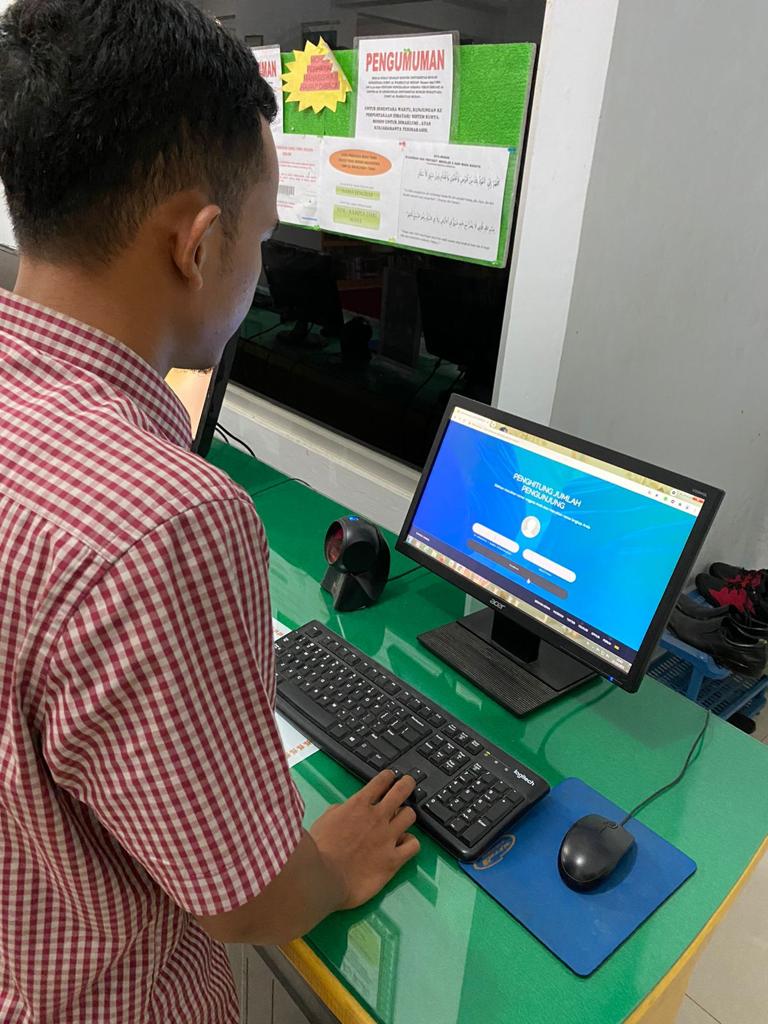 Penelitian di perpustakaan UMN Al Washliyah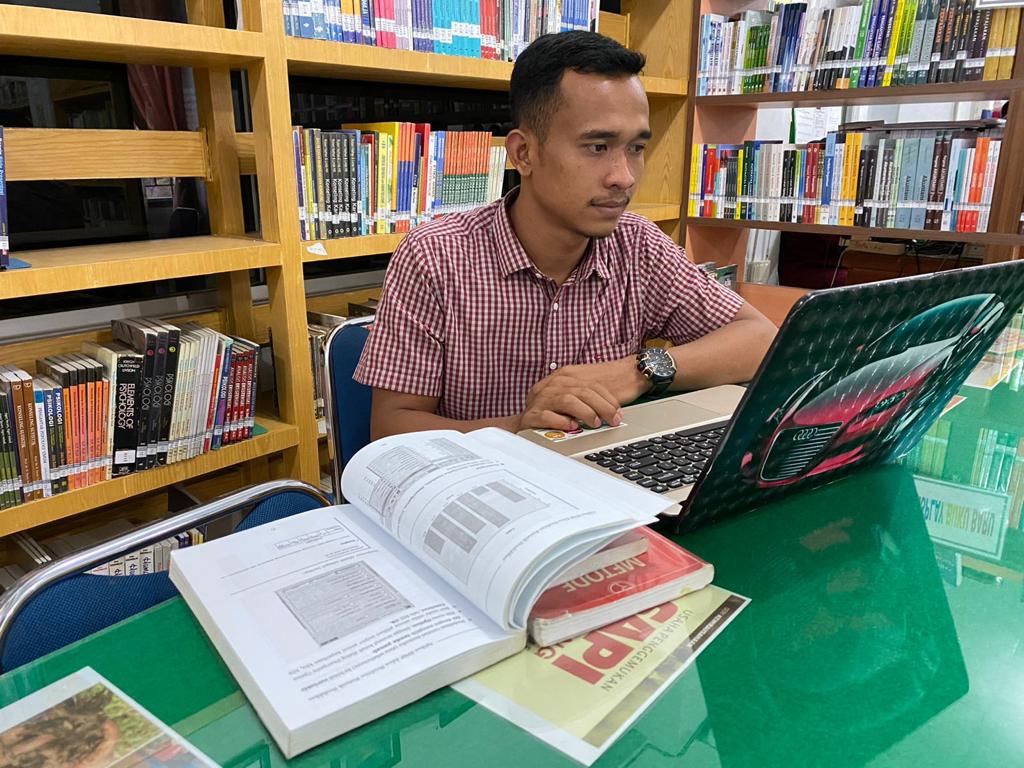 Penelitian di perpustakaan UMN Al Washliyah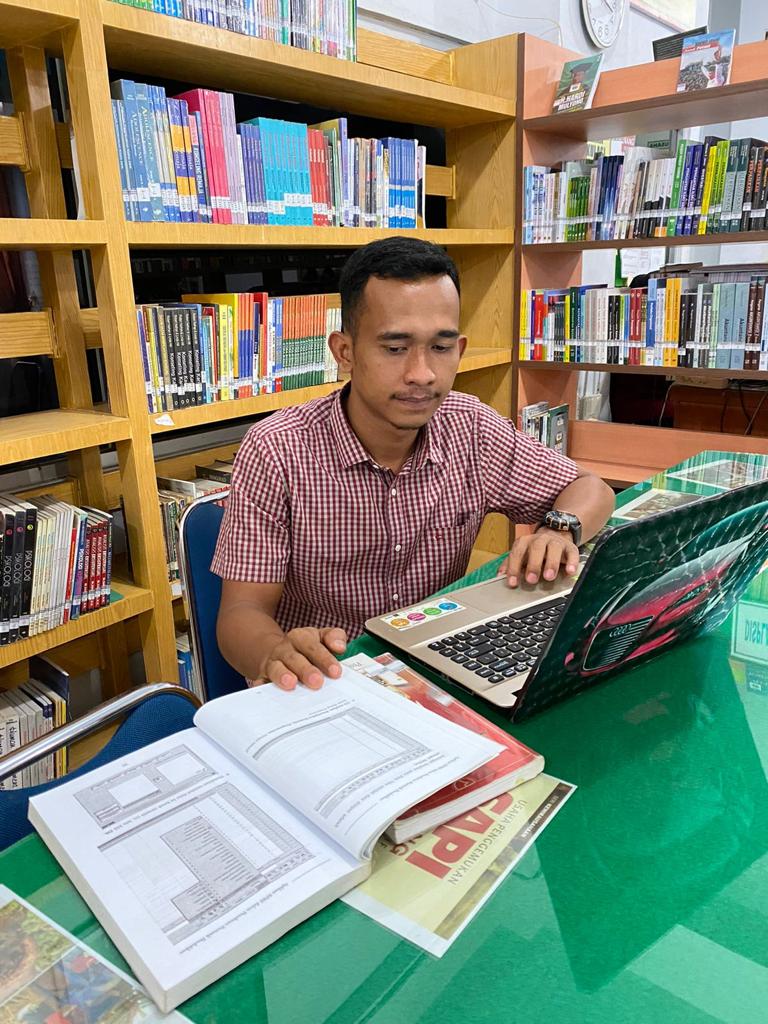 Penelitian di perpustakaan UMN Al Washliyah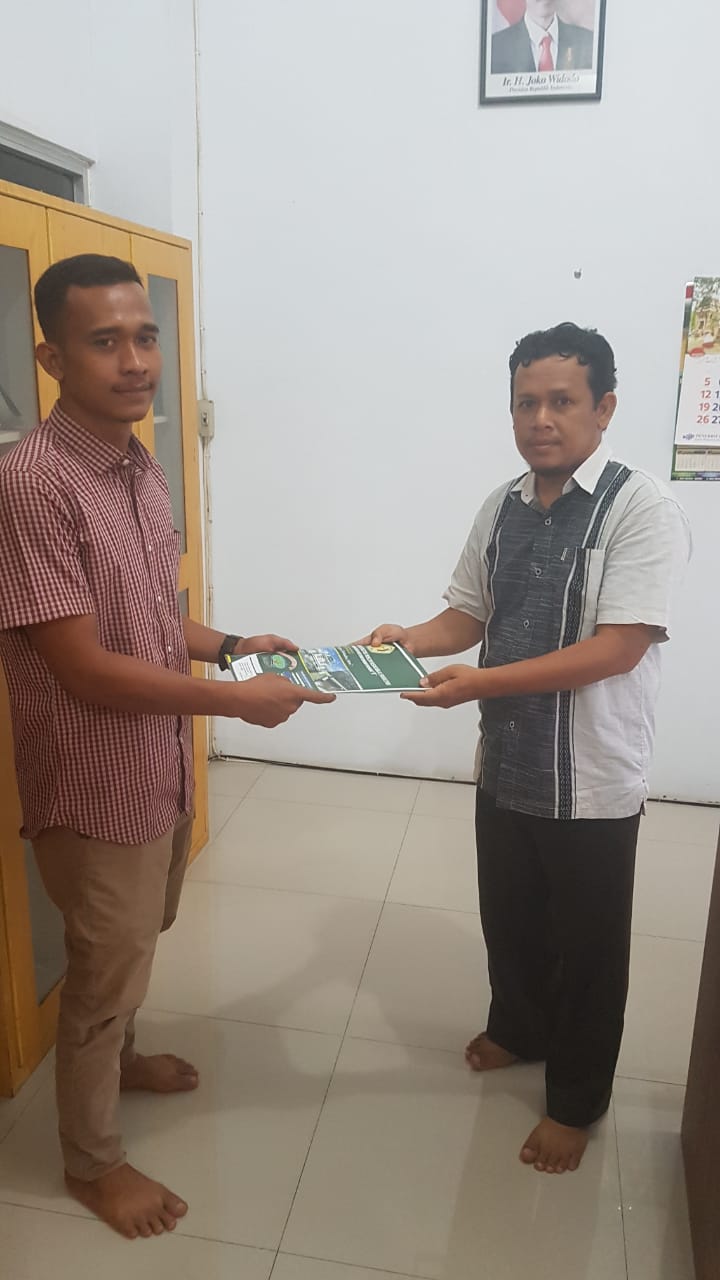 Validasi dengan dosen ahli materi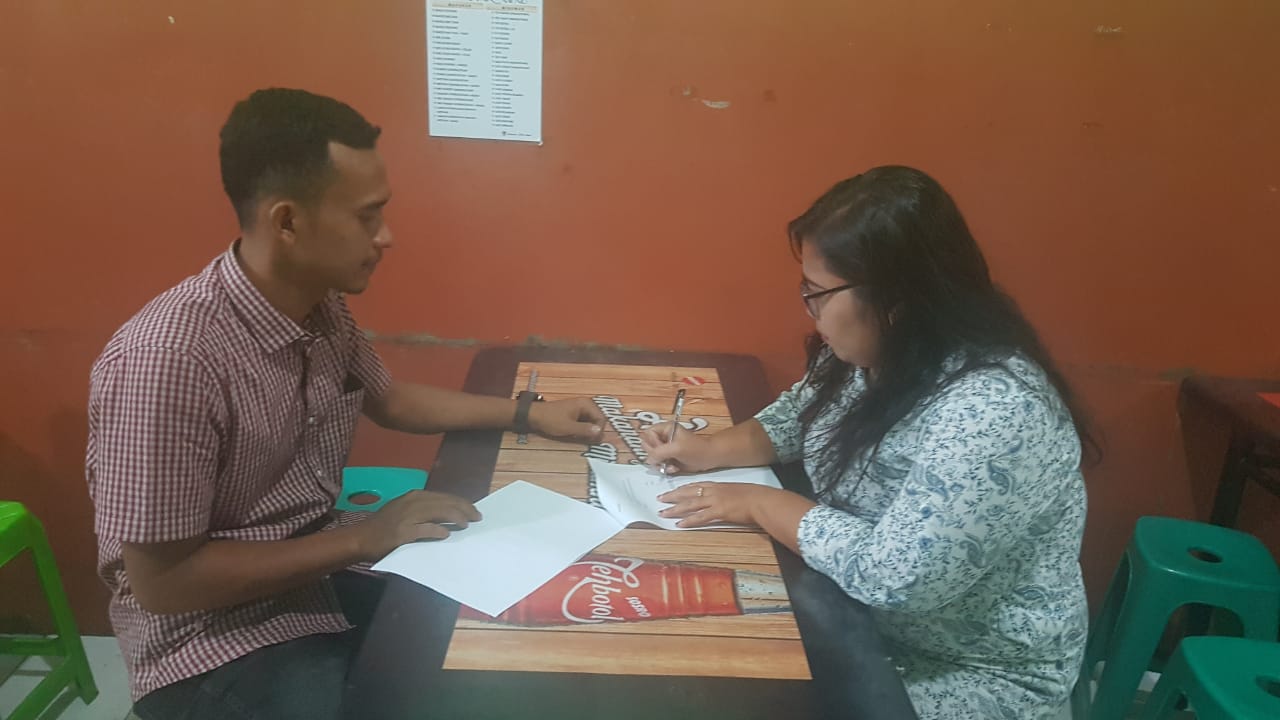 Validasi dengan dosen ahli media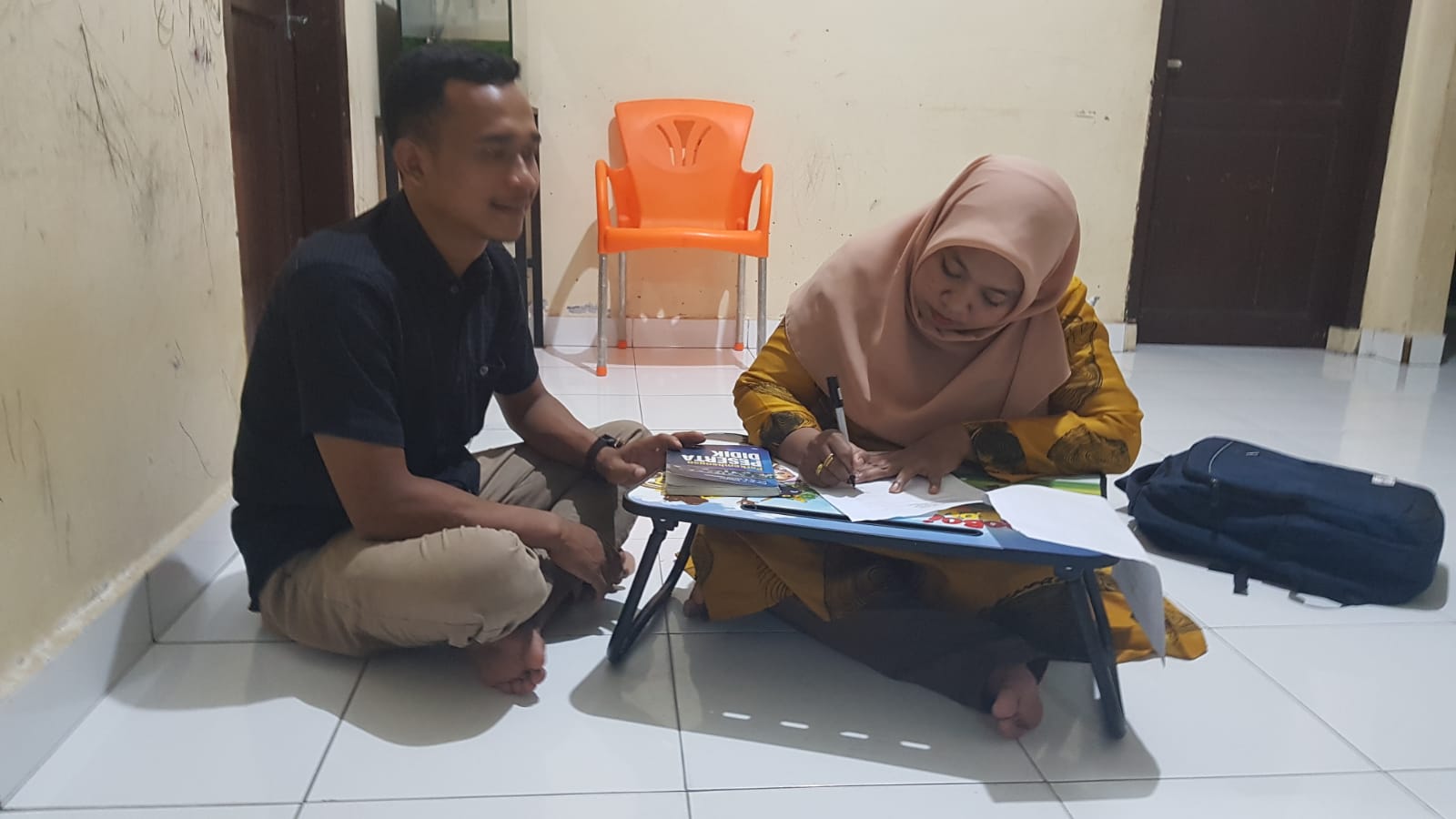 NoAspek Yang DinilaiSkalaSkalaSkalaSkalaSkalaSkalaSkalaSkalaSkalaSkalaNoAspek Yang DinilaiTahap I Tahap I Tahap I Tahap I Tahap I  Tahap II Tahap II Tahap II Tahap II Tahap IINoAspek Yang Dinilai5432154321MateriMateriMateriMateriMateriMateriMateriMateriMateriMateriMateriMateri1Materi yang disampaikan pada media telah sesuai dengan kompetensi dasar di sekolah dasar2Isi materi pada media telah sesuai dengan sub tema pada pelajaran IPS materi Globalisasi3Materi yang disajikan telah memuat semua indikator yang akan dicapai pada pembelajaran IPS materi Globalisasi4Urutan penyajian materi pada media sesuai dengan indikator yang akan dicapaiKesesuaian Dengan Perkembangan SiswaKesesuaian Dengan Perkembangan SiswaKesesuaian Dengan Perkembangan SiswaKesesuaian Dengan Perkembangan SiswaKesesuaian Dengan Perkembangan SiswaKesesuaian Dengan Perkembangan SiswaKesesuaian Dengan Perkembangan SiswaKesesuaian Dengan Perkembangan SiswaKesesuaian Dengan Perkembangan SiswaKesesuaian Dengan Perkembangan SiswaKesesuaian Dengan Perkembangan SiswaKesesuaian Dengan Perkembangan Siswa5Materi pada media pembelajaran sesuai dengan kemampuan siswa6Materi pada media sudah sesuai dengan kebutuhan siswa terhadap materi Globalisasi7Materi pada media sudah sesuai dengan kemampuan intelektual siswaKeakuratan MateriKeakuratan MateriKeakuratan MateriKeakuratan MateriKeakuratan MateriKeakuratan MateriKeakuratan MateriKeakuratan MateriKeakuratan MateriKeakuratan MateriKeakuratan MateriKeakuratan Materi8Materi pada media memiliki petunjuk yang jelas9Media pembelajaran mempunyai sub topik yang jelas10Penyampaian materi menarik untuk dipahami oleh siswaBahasaBahasaBahasaBahasaBahasaBahasaBahasaBahasaBahasaBahasaBahasaBahasa11Kalimat yang digunakan pada media jelas12Kalimat yang digunakan pada media mudah dipahami siswa13Kalimat yang digunakan pada media ringkas 14Istilah yang digunakan pada media sesuai dengan KBBI15Struktur kalimat yang digunakan singkat dan padatKomentar dan SaranSkala/SkorKualitas5Sangat Baik4Baik 3Cukup Baik2Kurang Baik1Sangat Kurang Baik=  Layak digunakan sebagai media pembelajaran tanpa revisi= Layak digunakan sebagai media pembelajaran dengan revisi sesuai  dengan saran=  Tidak  LayakSkorKualitasKualitas5Sangat Baik4Baik 3Cukup Baik2Kurang Baik1Sangat Kurang BaikNoAspek Yang DinilaiSkalaSkalaSkalaSkalaSkalaSkalaSkalaSkalaSkalaSkalaNoAspek Yang Dinilai          Tahap I          Tahap I          Tahap I          Tahap I          Tahap ITahap IITahap IITahap IITahap IITahap IINoAspek Yang Dinilai5432154321Format VideoFormat VideoFormat VideoFormat VideoFormat VideoFormat VideoFormat VideoFormat VideoFormat VideoFormat VideoFormat VideoFormat Video1Suara yang digunakan pada media jelas2Jenis dan huruf yang digunakan pada media jelas3Warna yang digunakan pada media dapat menarik siswa untuk belajar4Warna yang digunakan pada media sangat sesuai kontraks antara satu dengan yang lainnya5Gambar yang digunakan pada media jelas6Gambar yang digunakan pada media sesuai dengan kebutuhan siswaBahasaBahasaBahasaBahasaBahasaBahasaBahasaBahasaBahasaBahasaBahasaBahasa7Struktur kalimat yang digunakan singkat dan padat8Istilah yang digunakan pada media sesuai dengan KBBI9Kalimat yang digunakan pada media jelas10Kalimat yang digunakan pada media mudah dipahami siswa11Bahasa yang digunakan pada media menggunakan bahasa yang bakuTampilan Desain MediaTampilan Desain MediaTampilan Desain MediaTampilan Desain MediaTampilan Desain MediaTampilan Desain MediaTampilan Desain MediaTampilan Desain MediaTampilan Desain MediaTampilan Desain MediaTampilan Desain MediaTampilan Desain Media12Desain media sangat menarik13Penyajian media sangat sistematis14Penyajian media sudah sesuai dengan kebutuhan siswa di sekolah dasar15Suara yang digunakan pada media jelas=  Layak digunakan sebagai media pembelajaran tanpa revisi= Layak digunakan sebagai media pembelajaran dengan revisi sesuai  dengan saran=  Tidak  Layak